关于举办教育部“24365校园招聘服务”高校“共享就业”服务“一带一路”2023年冬季线上联合双选会的通知各用人单位：为深入贯彻党的二十大精神，落实党中央、国务院“稳就业”“保就业”决策部署，扎实做好“2024届全国普通高校毕业生就业创业促进行动”，促进校际交流、强化校企合作，“共建人才走廊、共享就业市场”，服务“一带一路”国家战略，助力毕业生更高质量、更充分就业，经各高校商定，共同举办教育部“24365校园招聘服务”高校“共享就业”服务“一带一路”2023年冬季线上联合双选会，现将有关事项通知如下：一、 组织机构（一）指导单位教育部高校学生司、教育部学生服务与素质发展中心（二）主办单位各相关高校（持续更新中，名单附后）（三）招聘平台主会场：国家大学生就业服务平台分会场：智联招聘平台二、 活动时间2023年11月30日—2024年1月31日三、 参会流程（一）主会场：国家大学生就业服务平台1. 用人单位参会流程报名网址：http://z2u.tv/0A6t8X报名二维码：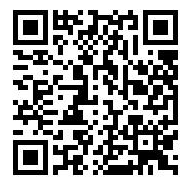 操作指南：https://www.ncss.cn/student/jobfair/intro.html2.学生参会流程报名网址： http://z2u.tv/0A6t8X 报名二维码：（二）分会场： 智联招聘平台1. 用人单位参会流程报名网址：https://cct.zhaopin.com/jobfair/jobfairDetails/13266 报名二维码：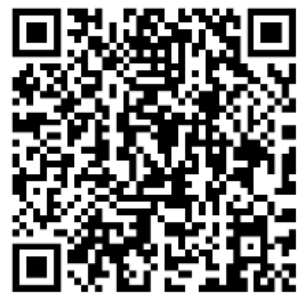        1）展位预定：点击网址，选择【企业端登录】→点击【报名参会】→填写【企业名称】【营业执照】【招聘简章】完成报名（提示：无智联账号，请先注册）。       2）等待审核：学校对企业进行审核，审核结果将通过短信提醒。       3）职位发布：页面右上角点击【企业名称】→【企业中心】进入企业后台，点击【前台界面管理】发布职位，最多可发布10个职位。       2.用人单位参会方法       会议开始：进入招聘会会场→【企业端登录】→进入【学生大厅】，可查看所有该场次报名学生简历，同时对已投递/报名该场的学生进行文字/视频互动。更多求职需求可提前点击“去邀约面试”进入人才大厅邀约，对方同意后即可面试。视频结束后，单位可给出“合格”或“不合格”结果以及相关备注，便于后续查看。       3.注意事项       1）用人单位可在双选会开始之前发布职位并收取学生简历。在双选会当天，为保证视频面试效果，建议和学生在智联手机APP上进行在线沟通和视频面试（智联企业版APP下载地址http://mhr.zhaopin.com/mhr/download/或应用商店搜索【智联企业版】）。双选会结束以后，双选窗口将继续保留，参会单位可继续浏览下载后台已投递的学生简历，由用人单位另行安排面试方式。       2）根据教育部对高校校园招聘管理的相关规定，请用人单位在招聘过程中注意：严禁发布就业歧视信息，严禁发布虚假和欺诈等非法就业信息。4.毕业生参会流程报名网址：https://wxaurl.cn/SLTW8LxQGNm报名二维码：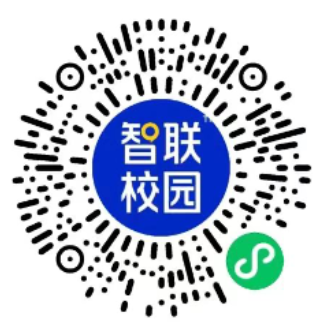 学生端：点击访问网址→登录或注册→注册完成后点击报名→更新或创建简历→投递岗位→开始面试四、注意事项及说明1.本次招聘活动对参会者免费开放，各主办高校将对报名单位进行筛选审核。2.用人单位可根据各自情况选择参会平台，报名后由主办各学校对单位资质进行审核，审核通过后，单位介绍及招聘岗位信息将在平台即时对外发布；可通过平台查看学生投递至本单位发布岗位的简历，并可在线举行视频面试。3.招聘过程中，参会用人单位不得出现任何虚假信息、传销信息等，不得以任何形式向学生收取任何费用，不得以任何非正常渠道和方式与学生沟通或干扰其正常学习生活，一经发现，取消参加资格并加入失信单位黑名单，情节严重的追究其法律责任。4.如有问题可致电招聘平台客服及时沟通。五、平台问题咨询智联招聘平台客服电话：400-885-9898附件：主办高校名单2023年11月23日附件主办高校名单(排名不分先后)太原理工大学山西大学浙江工商大学洽尔滨理工大学河南师范大学河北大学东北石油大学大连民族大学中国矿业大学江西财经大学沈阳工业大学浙江农林大学郑州大学新疆大学吉林外国语大学长安大学吉林财经大学华北电力大学大连海洋大学青岛科技大学华中农业大学河北金融学院厦门大学西北工业大学中国计量大学西南石油大学青岛理工大学沈阳理工大学山东大学东北电力大学哈尔滨商业大学山东建筑大学海南大学广州大学南京中医药大学南京邮电大学山东中医药大学西安理工大学天津工业大学西安电子科技大学南京财经大学中北大学河北经贸大学大连工业大学杭州电子科技大学杭州师范大学中国石油大学（华东）长江大学沈阳航空航天大学桂林理工大学山西农业大学青海大学河北工业大学福州大学上海大学河南工业大学华南农业大学聊城大学广东工业大学西安石油大学温州大学青岛大学华中科技大学华东师范大学大连理工大学辽宁工程技术大学华东理工大学西南交通大学沈阳农业大学北京交通大学南开大学山西财经大学河北科技大学河北地质大学齐鲁工业大学（山东省科学院）内蒙古科技大学渤海大学东北林业大学山西医科大学江苏大学内蒙古大学东北大学安徽建筑大学山东农业大学安徽大学东北大学秦皇岛分校西华大学合肥工业大学哈尔滨工程大学西南大学宁波大学东北农业大学桂林电子科技大学信息科技学院云南大学河南大学华北水利水电大学湖南工商大学河北农业大学大连大学南昌大学中央民族大学中南大学济南大学山东科技大学湖北工业大学山东财经大学贵州大学重庆邮电大学中国石油大学（北京）河北师范大学山西中医药大学重庆大学中国民航大学太原科技大学武汉大学天津商业大学青岛农业大学山西师范大学西南政法大学